HW: 7.3 Analyzing Data					Algebra 2					KittName: _______________________________________________Date: ____________________Period: _____Directions: Provide the necessary information for each problem.A high school basketball team collects the statistics on each of their games.  Last season, their numbers of shots taken per game were as follows:82	 115 	150	 99	 89 	125 	115 	126 	140	 97	 124 	119 	130 	114What was the mean, median, and mode for shots taken per game?Which statistic is most useful in this context and why? Tomato Plants The heights (in inches) of eight tomato plants are 36, 45, 52, 40, 38, 41, 50, and 48. What is the range of the tomato plant heights? Find the mean, median, and mode(s) of the tomato plant heights.3.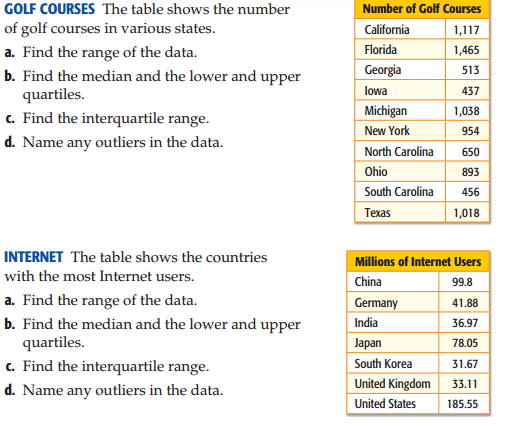 4.Directions: For the following sets of data, calculate the mean and standard deviation of the data.  Describe the mean and standard deviation in words after calculating it.  The data set below gives the prices (in dollars) of cordless phones at an electronics store. 35, 50, 60, 60, 75, 65, 80 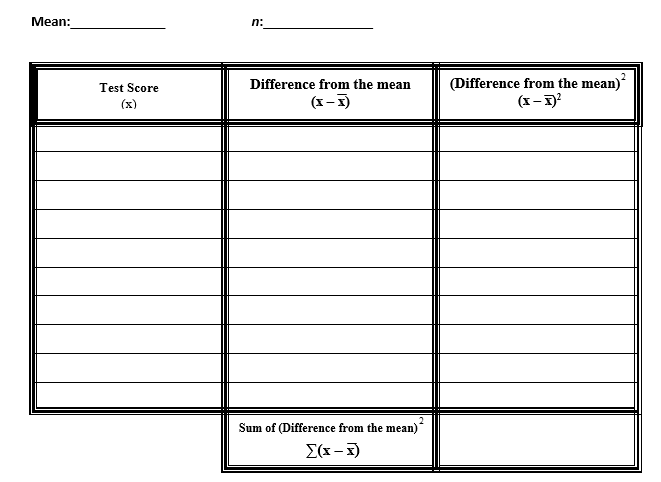  The data set below gives the numbers of home runs for the 10 batters who hit the most home runs during the 2005 Major League Baseball regular season. 51, 48, 47, 46, 45, 43, 41, 40, 40, 39